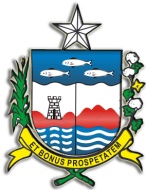 ESTADO DE ALAGOASSECRETARIA DE ESTADO DA DEFESA SOCIALPOLÍCIA CIVIL DE ALAGOASDELEGACIA GERAL DE POLÍCIA CIVILACADEMIA DE POLÍCIA CIVIL DE ALAGOAS - APOCALFICHA DE MATRÍCULA ACADÊMICA CURSO DE FORMAÇÃO POLICIAL PARA O CARGO DE .....................................................DE POLÍCIA.Nome .........................................................................................................................................Filiação........................................................................................................................................e .................................................................................................................................................Local de Nascimento ......................................... Data de Nascimento …......./........../...............Nacionalidade ..................................................... Estado Civil …..............................................CI (RG) ................................. Órgão Expedidor ................ Data Expedição …..../......./............CPF..............................................Habilitação nº..................................................Categoria.......Título de Eleitor.............................................. Zona …................... Secção ..............................CTPS nº....................................... Série nº......................... Data Expedição …..../......./............Certificado de Reservista ...........................................................................................................Categoria .................................... Região......................................... CSM.................................Endereço Residencial …............................................................................................................Nº..........................Apto................ Bloco ................ Bairro …....................................................Cidade.................................................UF............................. CEP ............................................ Telefone: Res (       ) ......................................... Celular (      )...................................................E-mail..........................................................................................................................................Intolerância medicamentosa …..................................................................................................…................................................................................................................................................Plano de Saúde .........................................................................................................................Tipo Sangüíneo/Fator RH ................................................... Em caso de Emergência contatar: .............................................................................................Fone: (       )..........................................................    (      )..........................................................Último local de Trabalho: ….......................................................................................................Endereço: Rua............................................................................................................................ Nº..........................Apto................ Bloco ................ Bairro …....................................................Cidade ...................................................................... CEP …....................................................Fones com código de área (        ) …...................................... (        )........................................Adventista (      ) SIM             (       ) NÃOExperiência Profissional: …............................................................................................................................................................................................................................................................Escolaridade:..............................................................................................................................Graduação ................................................................................................................................. Titulação......................................................................................................................... (  ) Especialista    (  ) Aperfeiçoamento        (  ) Mestre            (  ) DoutorDomínio de língua estrangeira: …..............................................................................................Curso de informática: ….............................................................................................................Declaro-me ciente da total responsabilidade pelas informações acima prestadas.Maceió, _______ de _______________ de 2013______________________________________________Assinatura do aluno______________________________________________Assinatura do procurador